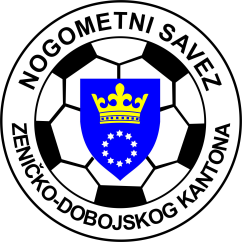 KANTONALNA LIGA NOGOMETNOG SAVEZA ZDK SLUŽBENA LICA – IV KOLO17.09.2023. godine u 15,30 satiKomisija za sudije i suđenje		                                Komisija za takmičenje   Senad Huskanović    s.r.			                                  Terzić Benjamin s.r. NK “NOVI ŠEHER”- NK “NAPREDAK ”   N. Šeher, 17.09.2023. godineDELEGAT: Aljukić Haris - Kakanj GL: Rakić Jasmin                        A1: Sanel HasanovićA2: Ajdin TopoljakNK “PROLETER” - NK “FORTUNA”    Makljenovac, 17.09.2023.godineDELEGAT: Bureković Emir - Tešanj  GL: Osmo NuhanovićA1: Samir SinanovićA2: Asif DurmićFK “LIJEŠEVA” – NK “ZMAJ” Liješeva, 17.09.2023. godineDELEGAT:  Hodžić Mensur - ZenicaGL: Mirza ŠabićA1: Jasmin KovačevićA2: Čolak Elman FK “BORAC”   T - NK “POBJEDA”    Zenica, 17.09.2023. godine u 16,00 satiDELEGAT: Cicvara Emir - Zenica  GL: Amar HrustanovićA1: Mulabdić ArminA2: Doglod HarunNK “VAREŠ” - NK “ČELIČNI GRAD”    Vareš, 17.09.2023. godineDELEGAT: Čizmić Emina - Kakanj  GL: Bejzić MaidA1: Šehović ArminA2: Sačić Ferid